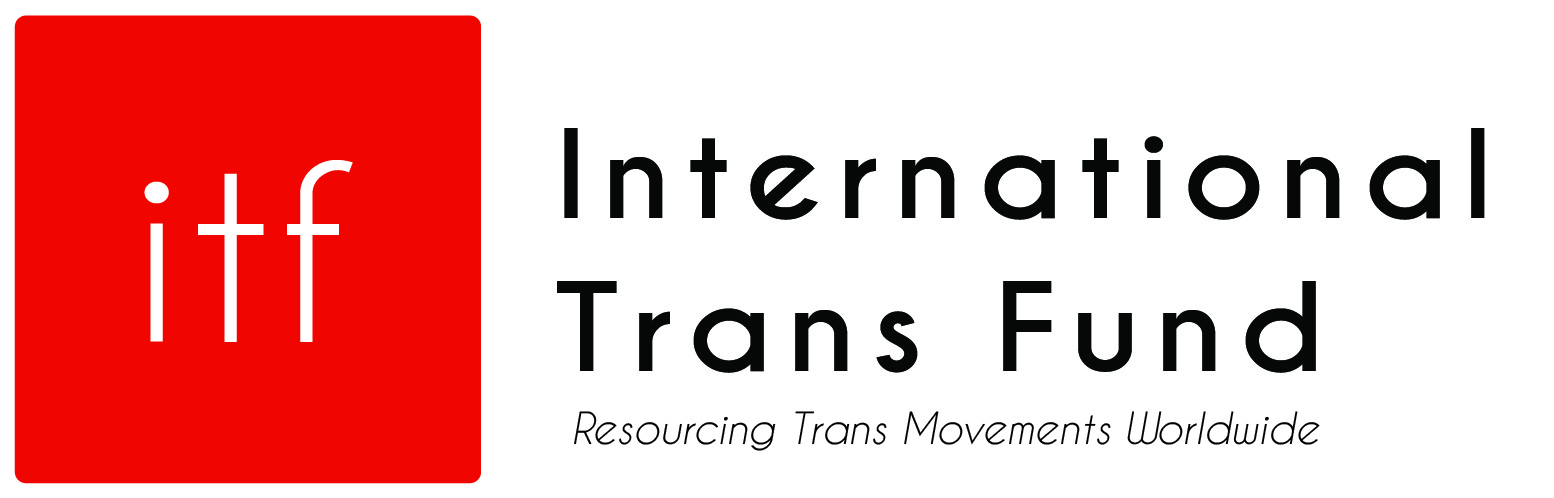 Международный Трансгендерный Фонд Запрос предложенийДедлайн: 17 февраля 2017Международный Трансгендерный Фонд (МТФ) рад сообщить об открытии первого конкурса по приему заявлений о финансировании для трансгендерных групп, коллективов и сетей. Вводная информация о Международном Трансгендерном ФондеМеждународный Трансгендерный Фонд был создан в 2016 году для мобилизации устойчивых ресурсов, чтобы помочь построить сильные движения и организации под руководством трансгендерных людей и их коллективных действий, а также для рассмотрения и устранения пробелов в финансировании, оказывающих влияние на трансгендерные группы по всему земному шару. Цель МТФ заключается в следующем:Создать и поддерживать механизм для помощи различным размеров группам под руководством трансгендеров, работающих по целому ряду вопросов на международном, региональном, национальном и местном уровнях, с особым акцентом на более малые группы и / или группы, имеющих доступ к меньшему количеству ресурсов,Увеличить объем ресурсов и расширение доступа к ресурсам для поддержки трансгендерного движения в том числе:Финансовые ресурсы, выделенные для организаций и групп под руководством трангедерных людей посредством предоставления субсидий.Нефинансовые ресурсы для трансгендерных организаций, таких, как навыки создания потенциала, организационного развития, развития лидерства, и активисткой поддержки.Доступ к другим и новым донорам.Обучать наших коллег в благотворительном сообществе по вопросам трансгендеров и оказывать влияние на других доноров и стратегических союзников по связанным трансгендерным обязательствам и стратегиям.В настоящее время мы находимся на стадии нашего первого конкурса предложений, и мы можем лишь предугадывать распространение нашего первого раунда грантов к июлю 2017 года.Кого поддерживает МТФ?Международный Трансгендерный Фонд стремится получить грантовые заявки от групп под руководством трансгендеров по всему миру, в том числе существующих и возникающих организаций под руководством трансгендеров; а также от коллективов трансгендерных людей; и от региональных трансгендерных сетей. При приеме заявлений нет каких-либо географических ограничений. Заявки будут рассматриваться из любого региона мира. Приоритет будет отдаваться трансгендерным сообществам, которые сталкиваются с более высоким уровнем маргинализации, а также тем, кто имеет ограниченный доступ к финансированию или не имеет финансирования как такового.Заявки могут подавать, как зарегистрированные, так и не зарегистрированные группы. Ваш годовой организационный бюджет должен быть менее чем 250 000 долларов США.Что означает «трансгендерность» для МТФ?Международный Трансгендерный Фонд понимает под «трансгендерностью» политический термин, который определяет сообщества людей, с которыми работает МТФ.МФТ работает с людьми, у которых гендерная идентичность или гендерная экспрессия отличается от их гендера, назначенного им при рождении. Некоторые из этих людей презентуют и представляют себя в качестве мужчин или женщин; другие идентифицируют себя в небинарных гендерных категориях. Эти идентичности и гендерные экспрессии включают в себя трансгендерных женщин, трансгендерных мужчин, «фаафафина», «лейти», «факафафайна», «акавайна», «маху», «вакасалевалева», «палопа», «систерсгерлз», «бразерсбойс», «вакавахайн», «тангата ира тане», «максхе», «омегуид», травести, «люди с двумя душами», хиджра, «бандху», «мангаламукхи», «киннар», «трирунангай», «тирунамби», «хваджа шира», «мети», «катое», вария, «мак нуах», «куа син нан», «транс Лаки-Лаки», «транспинэй», «транспиной», «кваа-синг-бит», и трансгендер, транссексуал, гендерквир, гендерно небинарный, гендерно разнообразный, гендерно неконформный, и агендерных людей – это лишь немногие из идентичностей.В качестве обязательств МФТ по самоопределению и деколонизации телесных притеснений, мы выражаем постоянную заинтересованность в открытии и признании новых гендерных идентичностей, и возникновению новых сообществ с их социально-политическим контекстом. Эти сообщества возникают из-за продолжающейся работы по сопротивлению и освобождению, которое включает в себя как запоминание, так и переосмысление гендерных идентичностей и гендерных экспрессий.МФТ не имеет привилегий по отношению к какой-либо одной гендерной идентичности или гендерной экспрессии над другими, включая те сообщества, у которых нет конкретных терминов для самописания, кто они есть.Как я узнаю, относится ли наша группа к организациям, которыми руководят трансгендерные люди?В соответствии с целями МФТ, к «организации под руководством трансгендеров» относятся группа, организация, коллектив, или сеть, где трансгендерные люди находятся на позициях по принятию решений, в том числе определение стратегических и финансовых приоритетов организации. В идеале трансгендерные люди составляют большинство сотрудников группы (оплачиваемых или неоплачиваемых), представителей, выступающих от имени своих организаций, и входят в подразделения по принятию решений (например, совет правления или руководящий комитет).
Какое финансирование доступно?Группы, которые отвечают требованиям МФТ, могут подавать заявки на финансирование, в диапазоне от 5000 до 50000 долларов США за любую форму основной поддержки (также известной как общая операционная или неограниченная поддержка) или поддержки проекта.Мы поощряем заявки, которые отражают потребности и приоритеты местных групп и активисто(к_в). Будут рассмотрены приложения, акцентирующие внимание на разнообразных вопросах и стратегиях. Обратите внимание, что МТФ не финансирует предоставление индивидуальных услуг. Тем не менее, будут рассмотрены приложения от групп, обеспечивающих предоставление услуг физическим лицам в рамках более широкой пропагандистской общественной деятельности или в рамках повестки дня по развитию движения.Может ли моя группа подать больше, чем одно заявление?Нет. От организации будет рассмотрена только одна заявка. Если международная или региональная сеть подает заявку, ее членские организации по-прежнему имеют право представить свои собственные отдельные заявки. Они будут рассмотрены и учтены отдельно.Можем ли мы подать на многолетние финансирование?В настоящее время мы принимаем только заявки на грантовый цикл в течение одного года. Большинство грантов будет иметь 12-месячный грантовый период. В некоторых случаях группы могут запросить финансирование для работы, которая предполагает больше или меньше, чем один год. Длительность гранта называется «грантовый период». Подавая заявление на финансирование, вы обращаетесь за поддержкой вашей работы, которая занимает больше времени, чем один год. Это называется «грантовый период». Тем не менее, вы не можете получить более одного гранта от МФТ, и в то же время объем индивидуальных грантов не может превышать максимальную сумму гранта в 50,000 долларов США. Таким образом, у вас нет возможности получить другой грант вплоть до окончания грантового периода действующего гранта. Кого *не финансирует* МТФ?МТФ стремится быть максимально открытым и гибким, насколько это возможно, но мы не финансируем:Физические лица;Организации, во главе которые нет трансгендерных людей;Организации, которые не имеют направления деятельности по работе с трансгендерными людьми и их сообществами;Группы, коллективы и сети с операционными бюджетами выше 250 000 долларов США; а такжеГруппы и проекты, которые только обеспечивают прямые услуги физическим лицам, не способствуя развитию и укреплению движения в некотором виде.Как мы подаем заявление?Письменное заявление является предпочтительным. Информация по его составлению приводиться ниже «Требования по предложению».Заявка также может быть выполнена в качестве видео или медиа-заявки, в котором организация, не обладающая возможностью сделать письменную заявку на одном из пяти языков (английский, французский, русский, упрощенный китайский и испанский языки) может обеспечить устную заявку на одном из этих языков. Принципы по созданию видео-заявки будут также размещены на веб-сайте Международного Трансгендерного Фонда к концу декабря 2016 года.Группа предоставления финансирования рассмотрит все заявки, которые отвечают критериям приложения. Это означает, что приложение включает в себя все указанные страницы, или файлы, соответствует формату, а также содержит все необходимые дополнительные материалы, и предоставляется к дедлайну подачи заявок. Пожалуйста, отправьте все приложения в одном из следующих форматов: DOC, DOCX, OTF, PDF, MP4, JPEG, PNG. Обратите внимание, что МТФ не будет требовать с заявителей недостающих материалов, поэтому, пожалуйста, убедитесь, что вы включили всю информацию, которую вы бы хотели, чтобы рассмотрели. Обратитесь к предоставленному контрольному списку.Заявления будут рассмотрены на одном из пяти языков: английском, французском, русском, упрощенном китайском и испанском языках.Все материалы приложения будут храниться в тайне, и будут доступны только для Группы предоставления финансирования, Руководящего комитета и сотрудников МФТ.Требования по предложениюЗаявления должны включать следующую информацию:ЧАСТЬ 1: Сведения об организации (1-3 страницы или их эквивалент)Название группы и место нахождения группы, подающей на финансирование_____Контактная информация группы (включая имена двух человек для контакта, их позиции в группе, электронные адреса, скайп, телефон/WhatsApp, а также любые веб-сайты или социальные медиа такие как Фэйсбук, Твиттер, Тамблер и другие.______ВИДЕНИЕ: Пожалуйста, обратите внимание на следующие вопросы, чтобы дать нам конкретную информацию о видении: Что является видением для вашей группы? Например, что вы надеетесь достичь через 5 или 10 лет?МИССИЯ: Пожалуйста, обратите внимание на следующие вопросы, чтобы дать нам конкретную информацию о миссии: Какова ваша миссия? Пожалуйста, опишите цели вашей группы.Когда и почему была создана ваша организация? Какие основные вопросы, вдохновили вас на вашу работу?КОНТЕКСТ: Пожалуйста, обратите внимание на следующие вопросы, чтобы дать нам конкретную информацию об контексте: Какой контекст, в котором вы работаете? Пожалуйста, опишите ситуацию, которая существует в отношении трансгендерных людей в вашем регионе, а также те потребности или проблема, которую вы пытаетесь решить.Пожалуйста, опишите, основные ключевые стратегии и виды деятельности, которые вы используете для реализации вашей групповой миссии.Какого прогресса вы уже добились по отношению к вашей группе или целям проекта? Какие мероприятия вы проводили, и какое влияние они уже оказали?Пожалуйста опишите, как ваша группа соответствует определению МТФ об организациях, возглавляемых трансгендерными людьми. Кто является частью организации? Опишите структуру и приложить список ключевых сотрудн(иц_ков), участвующих в принятии решений и / или руководитель(ниц_ей), включая их имя, роль и предложения о том, что они делают.Есть ли другие трансгендерные группы в вашем регионе? (Да) (Нет). Если да, то в чем отличие вашей работы от них, ваша специфика, или дополнение к существующим программам или группам?Кто еще работает совместно с вами? Укажите список ваших партнеров, с которыми вы работали в прошлом году.Есть ли у вашей группы регистрация? (Да) (Нет).ЧАСТЬ 2: Запрос финансирования (1-3 страницы или их эквивалент)Сумма запроса на финансирования от МТФ: _____Каким был ваш организационный бюджет за 2016 год: какую сумму денег ваша организация собрала в 2016 году, и какую сумму денег ваша организация израсходовала в 2016 году?Предпочитаемый грантовый период: ______
Группы могут подать заявку на работу, которая занимает меньше или больше, чем, один год. Длительность гранта называется "грантовый период". Вы можете обратиться за финансированием для поддержки вашей работы, которая занимает больше времени, чем на год. Тем не менее, вы не можете получить более одного гранта МТФ. И в то же время сумма индивидуальных грантов не может превышать максимальную сумму гранта 50,000 долларов США. Предпочтительный грантовый период должен начаться с или после 1-го июля 2017 года.Тип финансирования: (Целенаправленное/Произвольное) или (Проектное)Пожалуйста, опишите работу, которую вы мы хотели провести в течение грантового периода, включая ваши цели, стратегии, и деятельность. Где и на каком уровне будет проходить ваша работа?Местный (пожалуйста, опишите______)На уровне страны (пожалуйста, опишите______)Региональный (пожалуйста, опишите ______)МеждународныйДругой (пожалуйста, опишите ______)Если вы получите финансирование, то каким образом это может повлиять на вашу группу?Получали ли ваша группа финансирование до этого? Если да, то, пожалуйста, укажите список с указанием названий ваших настоящих или бывших грантовых партеров и цели этих грантов.ЧАСТЬ 3: ПриложенияТребуются следующие приложения:Если вы подаете запрос для ОБЩЕЙ ПОДДЕРЖКИ ИЛИ ФИНАНСИРОВАНИЯ ОСНОВНОЙ ДЕЯТЕЛЬНОСТИ: Годовой организационный бюджет (просим обратить внимание, что МТФ предоставляет гранты в долларах США. Поэтому бюджеты по грантовым заявкам должны быть сделаны как в местной валюте и долларах США с указанием обменного курса). Посмотрите документ шаблон Формы Бюджета. Вы можете использовать его по желанию. Вы также можете использовать свой собственный формат бюджета, где необходимо указать вашу местную валюту и доллары США.Если вы подаете запрос для ФИНАНСИРОВАНИЯ ПРОЕКТА: Бюджет Проекта.Два рекомендательных письма, рассказывающих о работе заявителя. Биографическая информация о руководителях группы, включая их имена, позиции в группе и профессиональный опыт. Если вы не можете по какой-либо причине предоставить требуемые документы, пожалуйста, объясните причину. Вы так же можете представить следующие документы, если они доступны:Финансовые данные или отчёты по аудированию за предшествующие годы Копия документов о регистрации (ТОЛЬКО ДЛЯ ЗАРЕГИСТРИРОВАННЫХ ГРУПП)Видео или другие медиа материалыКто будет принимать решение о предоставления финансирования Группа предоставления финансирования, состоящий из трансгендерных активисто(к_в), будет рассматривать грантовые заявки, представленные МФТ. Обратите внимание, что человек, читающ(ая_ий) ваше приложение не будет обладать глубокими знаниями о вашей работе, о вашем регионе или о проблемах, с решением которых ваша группа хочет обратиться в подаче заявления на финансирование. При подготовке заявки, пожалуйста, не забудьте предоставить как можно больше деталей, насколько это возможно. Это может помочь человеку, котор(ая_ый) будет читать ваше предложение, и ничего не будет знать о вас, вашей организации или вашей работе. Поэтому вам нужно обеспечить очень подробное описание, чтобы помочь им понять вашу ситуацию.Когда я узнаю было ли мое предложение успешным или нет?Все кандидаты получат сообщение от МТФ в течение недели после подачи их заявок с уведомлением, что их предложение было получено МТФ. Группы будут уведомлены в мае 2017 года о том, было ли их приложение выбрано для рассмотрения Группой предоставления финансирования.Кандидаты, отобранные для рассмотрения Группой предоставления финансирования, будут проинформированы о решении по итогам процесса обзора МФТ в июле 2017 года.Если моя заявка на финансирование будет одобрена, когда и как моя группа может ожидать получение средств?Учитывая график по предоставлению грантовых заявок МТФ, финансируемым группам следует ждать уведомление о решении и начинать свою работу в соответствии с целями грантовых приложений в июле 2017. Группам, выбранным для финансирования, будет направлен контракт на получение гранта и информация о требованиях к отчетности. Это произойдёт, когда финансируемые группы определят наилучшие даты по получению средств для приема платежей по гранту «Астреа Фондэйшен», принимающей МТФ. После того, как контракт будет подписан грантополучателем и будет возвращен в МТФ, группы должны получить денежные средства (в долларах США) в течение 2-3 недель. Распределение средств будет производиться по согласованию с финансируемой организацией, и может быть получено с помощью чека, банковским переводом, или альтернативными средствами, основанными на потребностях группы и их региональном контексте.Можем ли мы получить помощь с нашим приложением? Что делать, если у меня есть вопросы?МФТ новый фонд и, на данном этапе, мы имеем ограниченный штат. Таким образом, мы не в состоянии обеспечить существенную поддержку организаций, обращающихся за помощью, чтобы подать заявление. Мы планируем провести несколько региональных вебинаров на английском и испанском языках в январе 2017 г. По мере роста Фонда, наша цель состоит в том, чтобы обеспечить большую поддержку для трансгендерных групп. Если у вас есть какие-либо вопросы, пожалуйста, просмотрите рубрику Часто Задаваемые Вопросы, прикрепленные, к этому документу Форма Предложений. В случае, если ваш вопрос не включен в рубрику, пожалуйста, напишите нам по адресу grants@transfund.org и мы ответим, как только мы сможем. Пожалуйста, позвольте нам дать вам ответ, по крайней мере, в течение одной недели.В то время как мы делаем прием заявок по финансированию на английском, французском, русском, упрощенном китайском и испанском языках, МФТ сотрудники работают только на английском и испанском языках. Это означает, что МФТ может понадобиться использовать Гугл Переводчик, чтобы ответить на вопросы.